Living Now with Netatmo
Geconnecteerd schakelmateriaalDit gamma van schakelmateriaal maakt van de woning een geconnecteerde woning.Geconnecteerde installatieOm een woning geconnecteerd te maken en deze ter plaatse of op afstand te kunnen bedienen, voldoet de geconnecteerde elektrische installatie aan dezelfde implementatienorm als een conventionele installatie van inbouwapparatuur. Ze omvat een gateway die rechtstreeks via Wifi communiceert met een router met een internetverbinding van de bewoner.Te installeren in een inbouwdoos met Living Now-houder.Er kunnen compatibele en connecteerbare verlichtingsbedieningen, contactdozen en rolluikschakelaars aan de gateway gekoppeld worden.BedieningDe geconnecteerde installatie kan worden bediend vanaf een smartphone, een tablet, een computervia de applicatie Home + Controlvia applicaties van derdenDe installatie is compatibel met het Apple Homekit-systeem en kan worden bediend via de applicatie ‘Woning’ die is geïntegreerd in de apparaten van Apple.De geconnecteerde installatie kan worden bediend via de volgende spraakassistenten: Siri van Apple, Google Home en Amazon Echo.Indien de bewoner geen internetverbinding meer in zijn woning heeft, kan de bediening nog altijd ter plaatse met de schakelaars gebeuren.ConfiguratieTer aanpassing aan de levensstijl van de bewoners is de installatie voorzien van draadloze bedieningen die gekoppeld kunnen worden met geconnecteerde bekabelde producten (geconnecteerde contactdozen, micromodules voor verlichting, geconnecteerde schakelaar, geconnecteerde rolluikschakelaar). Deze koppeling gebeurt eenvoudigweg door 3 keer op de draadloze bediening van het te koppelen bekabelde product te tikken.StartkitDe gateway met de algemene bediening ‘vertrek/aankomst’De gateway met de algemene bediening ‘vertrek/aankomst’ fungeert als wifi-gateway in de installatie. Deze is zo gepositioneerd dat hij het wifi-signaal van het computernetwerk van de bewoner kan ontvangen. Via deze gateway kan de apparatuur bediend worden vanaf een smartphone, een tablet en een computer via de Home + Control-applicatie die gedownload kan worden in de Play Store voor Android-systemen en de App Store voor iOS-systemen. Hij maakt het ook mogelijk om de installatie via de spraakassistenten Siri (voor Apple iOS-systemen), Google Voice en Amazon Alexa te bedienen.De gateway met de algemene bediening ‘vertrek/aankomst’ met dubbele bedieningspost:De algemene bediening ‘vertrek/aankomst’ zorgt ervoor dat de verlichting en de geconnecteerde stopcontacten algemeen worden uitgeschakeld en dat de rolluiken worden gesloten.Met deze bediening kunnen bewoners in een handomdraai hun huis beveiligen voordat ze het verlaten en tegelijk energie besparen.Wanneer de bewoners thuiskomen, kunnen ze in een handomdraai de rolluiken openen en de in de Home+Control-applicatie voorgeprogrammeerde verlichting inschakelen.Geconnecteerde bedieningEen element met 1 module om een contactdoos of een ballast te schakelen en het energieverbruik te meten (max. 16A).Ze kunnen ter plaatse en/of op afstand worden bediend via draadloze bediening, een smartphone en/of stembediening.Zij moeten het stroomverbruik meten. Via de Home + Control-applicatie kan het dagelijkse en maandelijkse verbruik in euro en kWh gevisualiseerd worden.De gebruiker wordt via meldingen gewaarschuwd in geval van stroomonderbrekingen of overmatig verbruik (voorgeprogrammeerde meldingen configureerbaar in de Home + Control-applicatie).Energiemeter op DIN-railEen element voor het meten van de energie (montage op DIN-rail)Ze kunnen van op afstand worden uitgelezen via een draadloze verbinding.Zij moeten het stroomverbruik meten. Via de Home + Control-applicatie kan het dagelijkse en maandelijkse verbruik in euro en kWh gevisualiseerd worden.De gebruiker wordt via meldingen gewaarschuwd in geval van stroomonderbrekingen of overmatig verbruik (voorgeprogrammeerde meldingen configureerbaar in de Home + Control-applicatie).Geconnecteerde verlichtingGeconnecteerde schakelaar met Living Now-nulleiderDe geconnecteerde tweerichtingsschakelaar is eenvoudig te installeren in een inbouwdoos met een standaarddiepte (40 mm) en heeft dezelfde elektrische en installatie-eigenschappen als een elektromechanische schakelaar.Het mechanisme is voorzien voor montage in een Living Now-houder.Ze kunnen ter plaatse en/of op afstand worden bediend via één of meerdere draadloze bedieningen, een smartphone en/of stembediening.Draadloze bediening van verlichtingDe draadloze bediening maakt het mogelijk, wanneer ze gekoppeld is:aan een micromodule: om de verlichting te bedienenaan een geconnecteerde schakelaar om een wisselschakelaar te creërenaan een geconnecteerde bediening voor bijvoorbeeld een contactdoos of om elektrische apparaten van stroom te voorzienDe draadloze bediening is herpositioneerbaar en kan eender waar geplaatst worden dankzij de meegeleverde zelfklevende strips.Ze werkt met een CR2032 3V-knoopcelbatterij met een autonomie van 8 jaar.MicromoduleDe geconnecteerde micromodule kan eenvoudig worden geïnstalleerd in de standaard inbouwdozen of dichter bij de lichtarmatuur (in het omhulsel of op een verlaagd plafond).De micromodule kan alle types van belastingen bedienen.Deze schakelaar kan ter plaatse en/of op afstand worden bediend via één of meerdere draadloze bediening(en), een smartphone en/of stembediening.Geconnecteerde rolluikenGeconnecteerde schakelaar voor rolluikenDe geconnecteerde schakelaar is eenvoudig te installeren in een inbouwdoos met een standaarddiepte (40 mm) en heeft dezelfde elektrische en installatie-eigenschappen als een rolluikschakelaar.Het mechanisme is voorzien voor montage in een Living Now-houder.Deze schakelaar kan ter plaatse en/of op afstand worden bediend via één of meerdere draadloze bediening(en), een smartphone en/of stembediening.Hij is compatibel met rolluiken met zowel elektronische als mechanische stop en laat drie functies toe: omhoog, omlaag en stop.Draadloze bediening voor rolluikenMet de draadloze bediening kan de bediening van de rolluiken gecentraliseerd worden wanneer ze gekoppeld zijn aan de geconnecteerde schakelaars voor rolluiken.De draadloze bediening is herpositioneerbaar en kan eender waar geplaatst worden dankzij de meegeleverde zelfklevende strips.Ze werkt met een CR2032 3V-knoopcelbatterij met een levensduur van 8 jaar.Draadloze bediening opstaan / gaan slapenMet de draadloze bediening opstaan/gaan slapen kunnen vanuit de Home + Control-applicatie in een handomdraai 2 volledig personaliseerbare scenario's geactiveerd worden.De draadloze bediening is herpositioneerbaar dankzij de meegeleverde zelfklevende strips.Ze werkt met een CR2032 3V-knoopcelbatterij met een levensduur van 8 jaar.Draadloze bediening vertrek / aankomstMet de draadloze bediening vertrek/aankomst kunnen vanuit de Home + Control-applicatie in een handomdraai 2 volledig personaliseerbare scenario's geactiveerd worden.De draadloze bediening is herpositioneerbaar dankzij de meegeleverde zelfklevende strips.Ze werkt met een CR2032 3V-knoopcelbatterij met een levensduur van 8 jaar.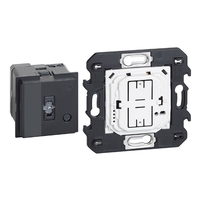 Startpack geconnecteerde installatieLiving Now with NetatmoReferentie K4500C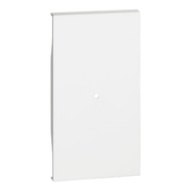 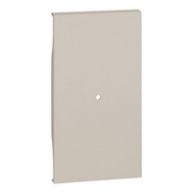 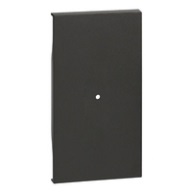 De afwerking in de juiste kleur moet afzonderlijk worden besteld.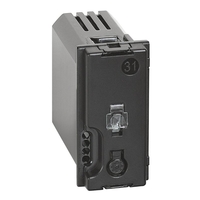 Geconnecteerde bedieningLiving Now with NetatmoReferentie K4531C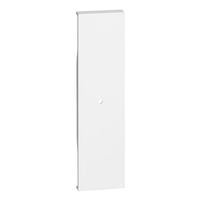 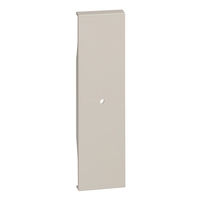 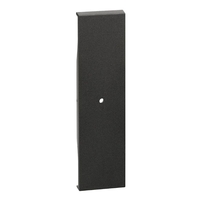 De afwerking in de juiste kleur moet afzonderlijk worden besteld.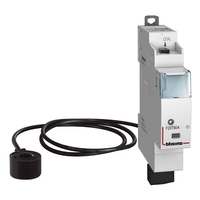 Energiemeter op DIN-railLiving Now with NetatmoRef. F20T60A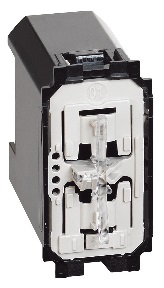 Geconneceerde schakelaar met nulleiderLiving Now with Netatmo1 moduleRef. K4001C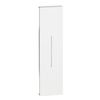 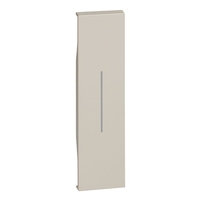 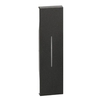 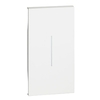 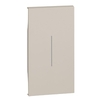 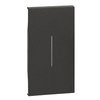 De afwerking in de juiste kleur moet afzonderlijk besteld worden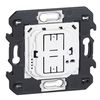 Draadloze bediening van verlichtingLiving Now with NetatmoRef. K4003CW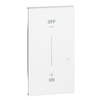 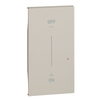 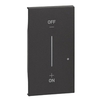 De afwerking in de juiste kleur moet afzonderlijk besteld worden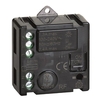 MicromoduleLiving Now with NetatmoRef. 3584C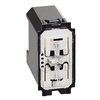 Geconnecteerde schakelaar voor rolluik met nulleiderLiving Now with NetatmoReferenties:1 module: K4027C2 modules: K4027M2C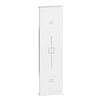 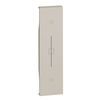 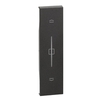 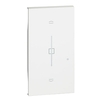 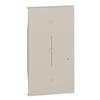 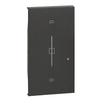 De afwerking in de juiste kleur moet afzonderlijk besteld worden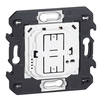 Draadloze bediening voor rolluikenLiving Now with NetatmoReferentie: K4027CWDe afwerking in de juiste kleur moet afzonderlijk besteld worden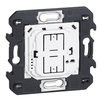 Draadloze bediening opstaan / gaan slapenLiving Now with NetatmoReferentie: K4574CW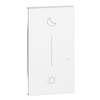 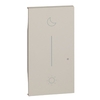 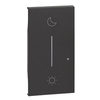 De afwerking in de juiste kleur moet afzonderlijk besteld wordenDraadloze bediening vertrek / aankomstLiving Now with NetatmoReferentie: K4570CW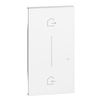 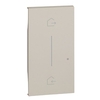 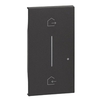 De afwerking in de juiste kleur moet afzonderlijk besteld worden